Algebra 1 (CCSP)Section 1.7: Solving Absolute Value EquationsDate: ________________________________Objectives: Students will be able to solve equations in one variable that contain absolute value   expressions. Main IdeaNotesExploration:1.7 Exploration: Solving Absolute Value EquationsVocabulary: Absolute ValueAbsolute value is denoted by the ___________________________.   Example: |3|Absolute value represents the distance a number is from ________________________________. It is always ____________________________________________________________. |8| = ______________________  and  |-8| = _________________________Steps for Solving Absolute Value Equations:First, _____________________________________________________________________________________________________.Set up _____________________________________________________________________ to solve. For the first equation, drop the ___________________________________________________________________ and ___________________________________________________________________________.For the second equation, drop the _______________________________, make the __________________________________________________________________________________, and ____________________________________________________________________________________.Always ___________________________________________________________________________________!!!!!!Example 1: Solving Absolute Value EquationsSolve 6|5x + 2| = 312. Show all your work and check your answer!!!Example 2: Solving Absolute Value EquationsSolve for the variable. Show all your work and check your answer!!!a) b) c) Example 3: Solving Absolute Value EquationsSolve 3|x + 2| -7 = 14. Show all your work and check your answer!!!Homework:1.7 Exercises: Examples: 14 – 23 (Write problems on a separate piece of paper. Show all of your work for credit!)Absolute Value of Zero:Note:Not all absolute value equations have ___________________________ solutions.The absolute value of zero has one solution, ____________________________________!If the absolute value equals a negative, there is ______________________________________________________.Example 4: Solving Absolute Value EquationsSolve for the variable. Show all your work and check your answer!!!Writing an Absolute Value Equation When you Know the Solutions:Use the following steps when writing an absolute value equation when you know the solutions:1. Find the __________________________________________between the solutions.2.  Find the distance from the ______________________________ and ______________________________________.3. Write the absolute value equation:             ______________________________________________________________________________________________Example 5: Write an Absolute Value Equation:Write an absolute value equation whose solutions are graphed.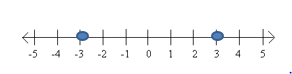 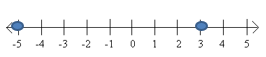 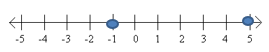 Example 6: Real-World ApplicationSydney Harbour Bridge in Australia is 1149 meters long. Because of temperatures, the bridge can expand or contract by as much as 420 millimeters.Write and solve an absolute value equation to find the minimum and maximum lengths of the bridge. Exit Ticket:On a separate piece of paper: DESCRIBE the steps you would use to solve.(We will share these with the class and I will collect this for a classwork grade)Homework:1.7 Additional Practice Worksheet